Your recent request for information is replicated below, together with our response.Q1 How many instances of parcel theft (i.e. parcels stolen from somebody’s doorstep, or other cases where thieves steal a package, for example by impersonating a delivery person or homeowner) were reported between the following dates (NOTE: If the request will be too time-consuming, please share the most recent cases first)?01/08/2022 – 31/07/2023Q2 If possible, can you share the number of reported instances of parcel theft (i.e. parcels stolen from somebody’s doorstep, or other cases where thieves steal a package, for example by impersonating a delivery person or homeowner) by month for each of the date ranges provided in question one or, if this is not possible, any data that would make it possible to calculate this?Q3 If possible, can you share either the total reported value of stolen parcels for the date ranges provided in question one or, if this is not possible, any data that would make it possible to calculate this?Q4 If possible, can you share the most common time of day when parcels were stolen (using the date ranges provided in question one) in the following format, or, if not possible, any data that would make it possible to calculate this? A - 09.01 – 17.00B - 17.01 – 22.00C - 22.01 – 09.00Q5 If possible, can you share the most common age of the people reporting theft (for the date ranges provided in question one) in the following format, or any data that would make it possible to calculate this? A - 21 and under, B - 22-34, C - 35-44, D - 45-54, E - 55-64 & F - 65 and overHaving considered your request in terms of the Act, I regret to inform you that I am unable to provide you with the information you have requested, as it would prove too costly to do so within the context of the fee regulations.  As you may be aware the current cost threshold is £600 and I estimate that it would cost well in excess of this amount to process your request. As such, and in terms of Section 16(4) of the Freedom of Information (Scotland) Act 2002 where Section 12(1) of the Act (Excessive Cost of Compliance) has been applied, this represents a refusal notice for the information sought.By way of explanation, the only way to provide an accurate response to your request would be to manually examine each and every crime report in relation to several classifications of crimes of dishonesty to establish whether a package or parcel is listed as stolen property. This is an exercise which I estimate would far exceed the cost limit set out in the Fees Regulations.To illustrate, published crime statistics show that at Quarter 3 (October to December 2022) of financial year 2022/23, there were 22,328 recorded crimes of Theft. Unfortunately, whilst information regarding the type of property stolen is recorded in each case, the only way to access this data is via each individual crime report.  If you require any further assistance please contact us quoting the reference above.You can request a review of this response within the next 40 working days by email or by letter (Information Management - FOI, Police Scotland, Clyde Gateway, 2 French Street, Dalmarnock, G40 4EH).  Requests must include the reason for your dissatisfaction.If you remain dissatisfied following our review response, you can appeal to the Office of the Scottish Information Commissioner (OSIC) within 6 months - online, by email or by letter (OSIC, Kinburn Castle, Doubledykes Road, St Andrews, KY16 9DS).Following an OSIC appeal, you can appeal to the Court of Session on a point of law only. This response will be added to our Disclosure Log in seven days' time.Every effort has been taken to ensure our response is as accessible as possible. If you require this response to be provided in an alternative format, please let us know.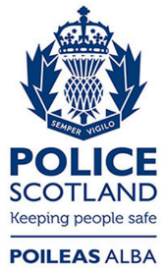 Freedom of Information ResponseOur reference:  FOI 23-1966Responded to:  25 August 2023